Республика КрымРаздольненский районАдминистрация Зиминского сельского поселенияПОСТАНОВЛЕНИЕ № 92  от 23 октября   2019года              с.ЗиминоОб Основных направлениях бюджетной и налоговой политики муниципального образования Зиминское сельское поселение Раздольненского района Республики Крым на 2020 год и на плановый период 2021 и 2022  годов     В соответствии с пунктом 2 статьи 172, статьёй 184.2  Бюджетного кодекса Российской Федерации, статьями 83, 84 Конституции Республики Крым, статьями 28, 41 Закона Республики Крым от 29 мая 2014 года № 5-ЗРК «О системе исполнительных органов государственной власти Республики Крым», статьями 20.1, 24, 32 Закона Республики Крым от 17 июля 2014 года № 35-ЗРК «О бюджетном процессе в Республике Крым», с целью разработки проекта бюджета муниципального образования Зиминское сельское поселение Раздольненского района Республики Крым на 2020 год и  плановый период 2021 и 2022 годов: Администрация Зиминского сельского поселения ПОСТАНОВЛЯЕТ:1.Одобрить прилагаемые Основные направления бюджетной и налоговой политики муниципального образования Зиминское сельское поселение Раздольненского района Республики Крым  на 2020 год и  плановый период 2021  и  2022 годов.2.Настоящее постановление обнародовать на информационном стенде Зиминского сельского совета по адресу: с. Зимино, ул. Гагарина, 33.3.Постановление вступает в силу с момента официального обнародования.4.Контроль за исполнением настоящего постановления возлагается на председателя Зиминского сельского совета- главу Администрации Зиминского сельского поселения.Председатель Зиминского сельскогосовета – глава Администрации Зиминского сельского поселения		                              Б. М. АндрейчукПриложение 1к постановлению Администрации                                                                                                          Зиминского сельского поселения                                                                                                            от 23.10.2019 г. №  92          Основные направлениябюджетной и налоговой политики муниципального образования Зиминское сельское поселение Раздольненского района Республики Крым на 2020 годи на плановый период 2021 и 2022 годов                                                   1.Общие положенияОсновные направления бюджетной и налоговой политики муниципального образования Зиминское сельское поселение Раздольненского района Республики Крым на 2020 год и на плановый период 2021 и 2022 годов (далее - бюджетная и налоговая политика) подготовлены в соответствии с Указом Президента Российской Федерации от 07 мая 2018 года № 204 «О национальных целях и стратегических задачах развития Российской Федерации на период
до 2024 года» (далее – Указ Президента Российской Федерации № 204), Посланием Президента Российской Федерации Федеральному Собранию Российской Федерации от 20 февраля 2019 года, Концепцией повышения эффективности бюджетных расходов в 2019-2024 годах, утвержденной распоряжением Правительства Российской Федерации от 31 января 2019 года № 117-р, Законом Республики от 09 января 2017 года № 352-ЗРК/2017 
«О стратегии социально-экономического развития Республики Крым до
2030 года» в целях составления проекта бюджета муниципального образования Зиминское сельское поселение Раздольненского района Республики Крым
на 2020 год и на плановый период 2021 и 2022 годов, определения основных подходов к его формированию, общему порядку разработки, определению основных характеристик, а также в целях обеспечения прозрачности и открытости бюджетного планирования.	Бюджетная и налоговая  политика, как составная часть экономической политики муниципального образования Зиминское сельское поселение Раздольненского района Республики Крым, определяет стратегию действий Администрации Зиминского сельского поселения Раздольненского района Республики Крым в части доходов, расходов и межбюджетных отношений в регионе. Основные направления бюджетной и налоговой политики сохраняют преемственность задач, определенных на 2019 – 2021 годы, и направлены на укрепление доходной базы консолидированного бюджета муниципального образования Зиминское сельское поселение Раздольненского района Республики Крым, повышение эффективности и результативности бюджетных расходов, обеспечение сбалансированности бюджета, увеличение инвестиций в экономику. С учетом приоритетов развития на средне и долгосрочный период целью бюджетной и налоговой политики является создание благоприятных условий для устойчивого экономического роста муниципального образования Зиминское сельское поселение Раздольненского района Республики Крым, повышения качества жизни и благосостояния граждан.2. Основные задачи и направления бюджетной политики на 2020 годи на плановый период 2021 и 2022 годовЦелью бюджетной политики является достижение необходимого уровня сбалансированности бюджета муниципального образования Зиминское сельское поселение Раздольненского района Республики Крым и достижение стратегических целей социально – экономического развития муниципального образования Зиминское сельское поселение Раздольненского района Республики Крым.Эффективное управление государственными финансами является приоритетом бюджетной политики на период 2020 - 2022 годов, что обусловлено задачей по сохранению долгосрочной сбалансированности  и устойчивости бюджетной системы региона. В рамках дальнейшей работы по этому вопросу предусматриваются следующие меры:- актуализация и реализация мероприятий программы оздоровления государственных финансов в муниципальном образовании Зиминское сельское поселение Раздольненского района Республики Крым;- повышение качества планирования и эффективности реализации муниципальных программ, исходя из ожидаемых результатов, используя проектное управление;- увеличение налоговых и неналоговых доходов консолидированного бюджета муниципального образования Зиминское сельское поселение Раздольненского района Республики Крым, что в свою очередь приведет к  снижению уровня дотационности муниципального образования ;- поддержание оптимальных объемов и структуры расходов на реализацию функций и полномочий исполнительных органов муниципального образования Зиминское сельское поселение Раздольненского района Республики Крым, стимулирование их к поиску внутренних резервов оптимизации бюджетных расходов, исключение дублирования функций и полномочий;- проведение оптимизации численности работников бюджетной сферы и органов муниципального образования Зиминское сельское поселение Раздольненского района Республики Крым;- высвобождение недостаточно эффективно используемых ресурсов для их перенаправления на решение приоритетных задач в муниципальном образовании Зиминское сельское поселение Раздольненского района Республики Крым;- инвентаризация действующих расходных обязательств муниципального образования Зиминское сельское поселение Раздольненского района Республики Крым. Новые расходные обязательства должны приниматься только на основе тщательной оценки, наличии правового основания и обеспечения реальными доходными источниками и источниками покрытия дефицита бюджета;- недопущение образования просроченной кредиторской задолженности по принятым обязательствам, в первую очередь по заработной плате и социальным выплатам;- недопущение по состоянию на 1-е число каждого месяца просроченной задолженности по долговым обязательствам муниципального образования Зиминское сельское поселение Раздольненского района Республики Крым;- повышение качества подготовки бюджетных решений; - осуществление мониторинга оценки качества финансового менеджмента главных администраторов бюджетных средств муниципального образования Зиминское сельское поселение Раздольненского района Республики Крым в соответствии с нормами статьи 160.2-1 Бюджетного кодекса Российской Федерации. Мониторинг качества финансового менеджмента будет включать мониторинг качества исполнения бюджетных полномочий, а также качества управления активами, осуществления закупок товаров, работ и услуг для обеспечения государственных  нужд;- использование механизмов государственно-частного партнерства, позволяющих привлечь инвестиции и услуги частных компаний для решения задач бюджетной сферы.Одними из стратегических задач при формировании бюджета 
на 2020-2022 годы являются принятие бездефицитного бюджета муниципального образования Зиминское сельское поселение Раздольненского района Республики Крым и уменьшение бюджетной дотационности муниципального образования, сокращение расходов бюджета до уровня расчетных объемов расходных обязательств бюджета муниципального образования Зиминское сельское поселение Раздольненского района Республики Крым и органов местного самоуправления.Условно утверждаемые расходы в решении «О бюджете муниципального образования Зиминское сельское поселение Раздольненского района Республики Крым на 2020 год и плановый период 2021 и 2022 годов» составят:- на первый год планового периода 2,5 процента общего объема расходов бюджета (без учета расходов бюджета, предусмотренных за счет межбюджетных трансфертов из других бюджетов бюджетной системы Российской Федерации, имеющих целевое назначение); - на второй год планового периода 5 процентов общего объема расходов бюджета (без учета расходов бюджета, предусмотренных за счет межбюджетных трансфертов из других бюджетов бюджетной системы Российской Федерации, имеющих целевое назначение). При планировании бюджетных расходов на 2020 год и на плановый период 2021 и 2022 годов будет сохранена социальная направленность бюджета муниципального образования Зиминское сельское поселение Раздольненского района Республики Крым с учетом:- сохранения целевых показателей средней заработной платы отдельных категорий работников бюджетной сферы, определенных Указами Президента Российской Федерации от 07 мая 2012 года № 597 «О мероприятиях по реализации государственной социальной политики», на достигнутом уровне ежегодно с 1 января 2020 года, с 1 января 2021 года и с 1 января 2022 года;- индексации заработной платы категорий работников бюджетной сферы, которые не попадают под действие Указов Президента Российской Федерации от 07 мая 2012 года № 597 «О мероприятиях по реализации государственной социальной политики», от 01 июня 2012 года № 761 «О Национальной стратегии действий в интересах детей на 2012 – 2017 годы» и 
от 28 декабря 2012 года № 1688 «О некоторых мерах по реализации государственной политики в сфере защиты детей-сирот и детей, оставшихся без попечения родителей», с 1 октября ежегодно;- оказания мер социальной поддержки отдельным категориям граждан с учетом принципа адресности и нуждаемости.В 2020 – 2022 годах продолжится реализация мероприятий, направленных на повышение эффективности работы с государственным имуществом муниципального образования Зиминское сельское поселение Раздольненского района Республики Крым, с целью укрепления налоговой базы по имущественным налогам и оптимизации расходов на содержание имущества муниципального образования Зиминское сельское поселение Раздольненского района Республики Крым, а именно:- совершенствование процесса формирования перечня недвижимого имущества, для которого налоговой базой выступает кадастровая стоимость; - проведение мероприятий по изъятию, продаже или сдаче в аренду в установленном порядке излишнего, неиспользуемого или используемого не по назначению государственного имущества муниципального образования Зиминское сельское поселение Раздольненского района Республики Крым, а также по постановке на учет неучтенных объектов, выявленных после проведения сплошной инвентаризации.От качества оказания государственных услуг зависит оценка инвестиционной привлекательности и эффективности деятельности органов государственной власти муниципального образования Зиминское сельское поселение Раздольненского района Республики Крым.В целях повышения качества оказания государственных услуг необходимыми мероприятиями являются:- обеспечение максимальной доступности получения государственных и муниципальных услуг в электронной форме, если это не запрещено законом;- привлечение к оказанию государственных услуг в социальной сфере негосударственных организаций;  - актуализация регионального перечня государственных услуг в целях качественного формирования государственного задания;- повышение ответственности должностных лиц исполнительных органов государственной власти муниципального образования Зиминское сельское поселение Раздольненского района Республики Крым за нарушение порядка формирования и финансового обеспечения выполнения государственного задания и руководителей государственных учреждений муниципального образования Зиминское сельское поселение Раздольненского района Республики Крым за невыполнение государственного задания. Бюджетная политика в 2020-2022 годы будет направлена на дальнейшее совершенствование межбюджетных отношений, как стимула для более эффективного использования бюджетных средств в муниципальном образовании Зиминское сельское поселение Раздольненского района Республики Крым, укрепления экономической основы органов местного самоуправления муниципальном образовании. Одним из ключевых элементов, необходимых для повышения эффективности использования бюджетных средств и качества управления финансами, является организация и осуществление  финансового менеджмента и внутреннего финансового аудита в соответствии с положениями Бюджетного кодекса Российской Федерации и федеральными стандартами, устанавливаемыми Министерством финансов Российской Федерации.Проведение внутреннего финансового аудита главными администраторами бюджетных средств, администраторами бюджетных средств муниципального образования Зиминское сельское поселение Раздольненского района Республики Крым приведёт к достижению следующих целей:- минимизации бюджетных рисков при выполнении внутренних бюджетных процедур, операций;- существенному снижению числа нарушений и ошибок, а также устранению причин и условий их возникновения, что в свою очередь приведет к снижению вероятности наложения санкций и предписаний  органами государственного финансового контроля;- достоверной и своевременной бухгалтерской (финансовой) отчётности;-достижению целевых значений показателей качества финансового менеджмента; - обеспечению сохранности и эффективности использования государственного имущества;- предупреждению неправомерных действий должностных лиц.В муниципальном образовании создана целостная информационная система бюджетного и бухгалтерского учета - Региональный электронный бюджет Республики Крым, базирующийся на единстве нормативно-справочной информации и принципов учета и отчетности. При информационном обмене между подсистемами реализована безошибочная идентификация и аутентификация элементов данных. Внедрение Web-компонентов на всех уровнях бюджетной системы муниципального образования Зиминское сельское поселение Раздольненского района Республики Крым позволяет обеспечить сопоставимость показателей бюджета и автоматическое формирование бюджета муниципального образования Зиминское сельское поселение Раздольненского района Республики Крым.Открытость бюджетного процесса и вовлечение в него институтов гражданского общества способствуют повышению эффективности управления государственными финансами, обеспечению общественного контроля в проводимой бюджетной политике.В Республике Крым для достижения максимальной открытости и прозрачности бюджета необходимо продолжать реализацию следующих мероприятий:- проведение публичных слушаний по проекту бюджета муниципального образования Зиминское сельское поселение Раздольненского района Республики Крым на очередной финансовый год и на плановый период и годовому отчету об исполнении бюджета муниципального образования Зиминское сельское поселение Раздольненского района Республики Крым;- размещение информации на едином портале бюджетной системы Российской Федерации;- размещение государственными казенными, бюджетными и автономными учреждениями муниципального образования Зиминское сельское поселение Раздольненского района Республики Крым информации о государственных учреждениях на официальном сайте в информационно – телекоммуникационной сети «Интернет» (www.bus.gov.ru);- публикация «Бюджета для граждан» (в виде брошюры и электронной версии); - проведение ежегодного открытого публичного конкурса проектов по представлению «Бюджет для граждан» среди физических и юридических лиц,  муниципального образования Зиминское сельское поселение Раздольненского района Республики Крым, а также обеспечение участия победителей регионального конкурса во Всероссийском конкурсе проектов «Бюджет для граждан».3. Основные направления налоговой политики на 2020 годи на плановый период 2021 и 2022 годовОсновными целями налоговой политики муниципального образования Зиминское сельское поселение Раздольненского района Республики Крым на 2020-2022 годы является сохранение устойчивого роста доходов бюджета муниципального образования Зиминское сельское поселение Раздольненского района Республики Крым для обеспечения его сбалансированности, определенность условий ведения бизнеса и создание условий для инвестиционной привлекательности.Основными направлениями налоговой политики муниципального образования Зиминское сельское поселение Раздольненского района Республики Крым на 2020-2022 годы являются:1.	Совершенствование сферы правового регулирования вопросов взимания налоговых доходов:- установление единой даты начала применения на территории Республики Крым порядка определения налоговой базы по налогу на имущество физических лиц исходя из кадастровой стоимости объектов налогообложения;- установление единого порядка определения базы по налогу на имущество организаций исходя из кадастровой стоимости в отношении коммерческой недвижимости.         2.   Расширение налоговой базы бюджетов:          - повышение собираемости налога на доходы физических лиц. Реализация мер по постановке на налоговый учет и привлечению к уплате обособленных подразделений или филиалов организаций, зарегистрированных в других субъектах Российской Федерации, а также обособленных подразделений, задействованных в реализации федеральной целевой программы.-принятие мер по погашению задолженности в бюджеты всех уровней в рамках деятельности комиссии по повышению эффективности мобилизации поступлений налогов и сборов.  -содействие вовлечению граждан в предпринимательскую деятельность и сокращение неформальной занятости.        3. Укрепление и развитие налогового потенциала муниципального образования Зиминское сельское поселение Раздольненского района Республики Крым:       - мониторинг налоговых поступлений в консолидированный бюджет от деятельности крупных налогоплательщиков;- совершенствование механизмов взаимодействия органа местного самоуправления муниципального образования и территориальных органов федеральных органов исполнительной  власти по Республике Крым в части качественного администрирования доходных источников бюджетов и повышения уровня их собираемости, легализации налоговой базы, сокращению недоимки;-  проведение работы по исполнению Программы оздоровления муниципальных финансов бюджета муниципального образования Зиминское сельское поселение Раздольненского района Республики Крым на 2018-2020 годы.4. Повышение эффективности предоставляемых налоговых льгот:- формирование и ведение перечня налоговых льгот (налоговых расходов) муниципального образования Зиминское сельское поселение Раздольненского района Республики Крым;- проведение ежегодной оценки эффективности налоговых льгот (пониженных ставок по налогам), установленных на территории муниципального образования Зиминское сельское поселение Раздольненского района Республики Крым, в соответствии с рекомендациями Министерства финансов Российской Федерации;- утверждение плана по устранению неэффективных налоговых льгот (пониженных ставок по налогам), установленных в муниципальном образовании Зиминское сельское поселение Раздольненского района Республики Крым, в случае их выявления.  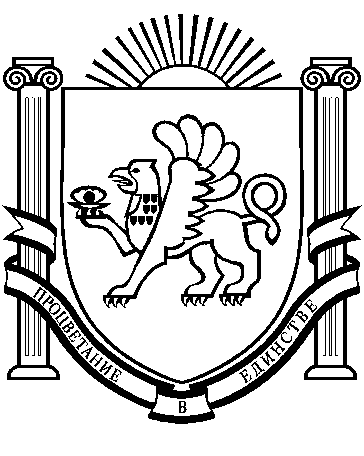 